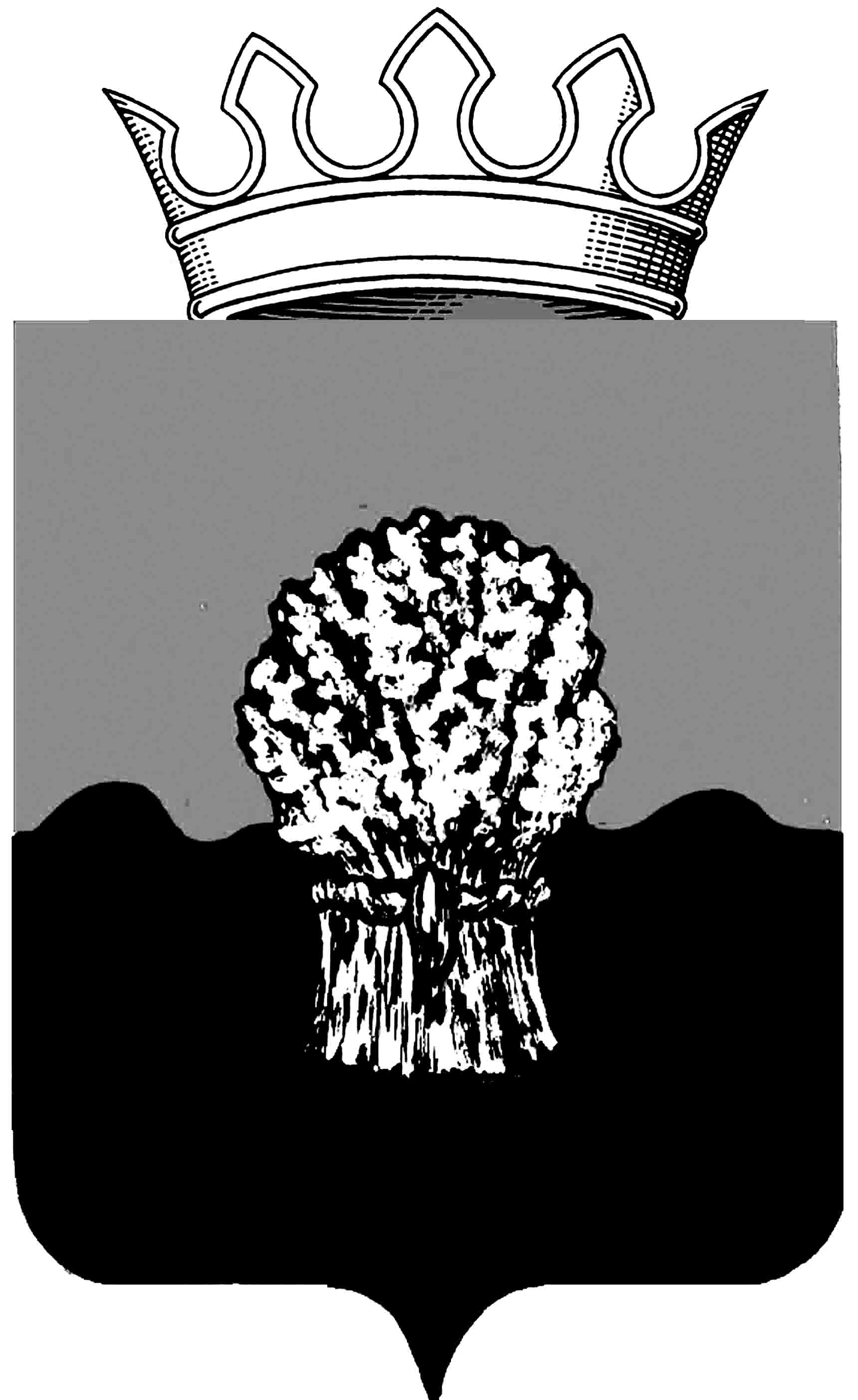 АДМИНИСТРАЦИЯСызранского района Самарской областипостановление«____»__________2018 г.   				                       №_______Об утверждении состава фокус- группы по рассмотрению проектов нормативных правовых актов,затрагивающих  вопросы предпринимательской и инвестиционной деятельности и проведению экспертизы действующих нормативных правовых актов, затрагивающих вопросы предпринимательской и инвестиционной деятельности на территории муниципального района Сызранский Самарской областиВо исполнение поручения врио первого заместителя председателя Правительства Самарской области В.В. Кудряшова, в соответствии с решением Собрания представителей  Сызранского района от 23.12.2015 № 26 «Об утверждении Порядка проведения оценки регулирующего воздействия проектов нормативных правовых актов муниципального района Сызранский, затрагивающих вопросы осуществления предпринимательской и инвестиционной деятельности, и экспертизы нормативных правовых актов муниципального района Сызранский, затрагивающих вопросы осуществления предпринимательской и инвестиционной деятельности», с целью вовлечения широкого круга субъектов предпринимательской и инвестиционной деятельности к рассмотрению проектов нормативных правовых актов в рамках публичных консультаций и обеспечение учета их мнения,  администрация Сызранского районаПОСТАНОВЛЯЕТ: 1.  Утвердить прилагаемый состав фокус- группы по рассмотрению проектов нормативных правовых актов, затрагивающих  вопросы предпринимательской и инвестиционной деятельности и проведению экспертизы действующих нормативных правовых актов, затрагивающих вопросы предпринимательской и инвестиционной деятельности на территории муниципального района Сызранский  самарской области(далее- Фокус-группа).2. Привлекать участников Фокус – группы  к обсуждению разрабатываемых наиболее значимых проектов нормативных правовых актов, затрагивающих вопросы предпринимательской и инвестиционной деятельности. 3. Привлекать участников Фокус – группы в экспертизу к обсуждению действующих наиболее значимых проектов нормативных правовых актов, затрагивающих вопросы предпринимательской и инвестиционной деятельности. 4. Официально опубликовать настоящее постановление в газете «Красное Приволжье».5. Контроль за исполнением настоящего постановления возложить на заместителя Главы муниципального района Сызранский – руководителя финансового управления администрации Сызранского района  В.А.Кузнецову.                               Временно исполняющий обязанности главы муниципального района Сызранский                              В.А.Кузнецова                                       Утвержденпостановлениемадминистрации Сызранского районаот «_____»______2018 г. № ______СоставФокус- группы по рассмотрению проектов нормативных правовых актов, затрагивающих  вопросы предпринимательской и инвестиционной деятельности и проведению экспертизы действующих нормативных правовых актов, затрагивающих вопросы предпринимательской и инвестиционной деятельности на территории муниципального района Сызранский Самарской областиКузнецова Виктория Александровна- Заместитель Главы муниципального района Сызранский – руководитель финансового управления администрации Сызранского района  руководитель Фокус - группы,Казаева Галина Андреевна- начальник отдела экономики, инвестиций  и развития предпринимательства финансового управления администрации Сызранского района, секретарь Фокус-группы .Члены Фокус- группы:Шаркаев Наиль Фаритович-генеральный директор  общества с ограниченной ответственностью  «Кошелевский посад» (по согласованию),Трошин Дмитрий Александрович-руководитель общества с ограниченной ответственностью «Сызраньагро» (по согласованию),Дорофеева Ирина Александровна-общественный помощник Уполномоченного по защите прав  предпринимателей в Самарской области в муниципальном районе Сызранский Самарской области, индивидуальный предприниматель (по согласованию).